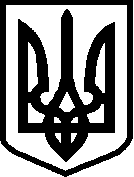                                         УКРАЇНА                           ФІНАНСОВЕ  УПРАВЛІННЯ                                 НІЖИНСЬКОЇ  МІСЬКОЇ  РАДИ                                                   пл. Івана Франка, 1,  м.Ніжин,   Чернігівської  обл.,  16600                                                                     тел.  7-12-18,   код  ЄДРПОУ   02318427                                                         finupravlinna@gmail.com№  268  від 28.09.2023 р 	   Генеральному директору  КНП   "Ніжинська ЦМЛ ім. М.Галицького"                                                                                              Ользі   ШВЕЦЬ                    Фінансовим управлінням Ніжинської міської ради відповідно до п.4.1 розділу ІІ Порядку розроблення міських цільових програм, моніторингу та звітності про їх виконання, затвердженого рішенням 62 сесії VII скликання Ніжинської міської ради від 24.10.2019 року проведено експертизу визначення результативних показників, реальності та доцільності заходів, включених до проєкту Міської цільової програми «Фінансової підтримки комунального некомерційного підприємства Ніжинська центральна міська лікарня ім. М.Галицького на 2024 рік»  та  надано наступні зауваження: проект Програми відповідно затвердженого рішення повинен містити 6 розділів, а не 7.у зв’язку зі зменшенням доходів бюджету в 2024 році через вилучення ПДФО з виплат військовослужбовцям в державний бюджет,  у розділі 4 завдання 3 «Забезпечення придбання медичного обладнання та виробів медичного призначення на 2024 рік по відділенням» просимо провести детальний аналіз потреби на придбання обладнання та включити в проект Програми тільки саме необхідне. Рекомендуємо орієнтовну суму потреби на 2024 рік запланувати виходячи з потреби 2023 року.   у розділі  4 Завдання №1 «Забезпечення надання вторинної медичної допомоги» пропонуємо  суми потреби заокруглити у гривнях до сотень.      Програма повернута на доопрацювання до 04.10.2023  року.Начальник фінансового управління	                             Людмила ПИСАРЕНКОВик. Колесник Наталія, Біленко Оленател. 7-15-11